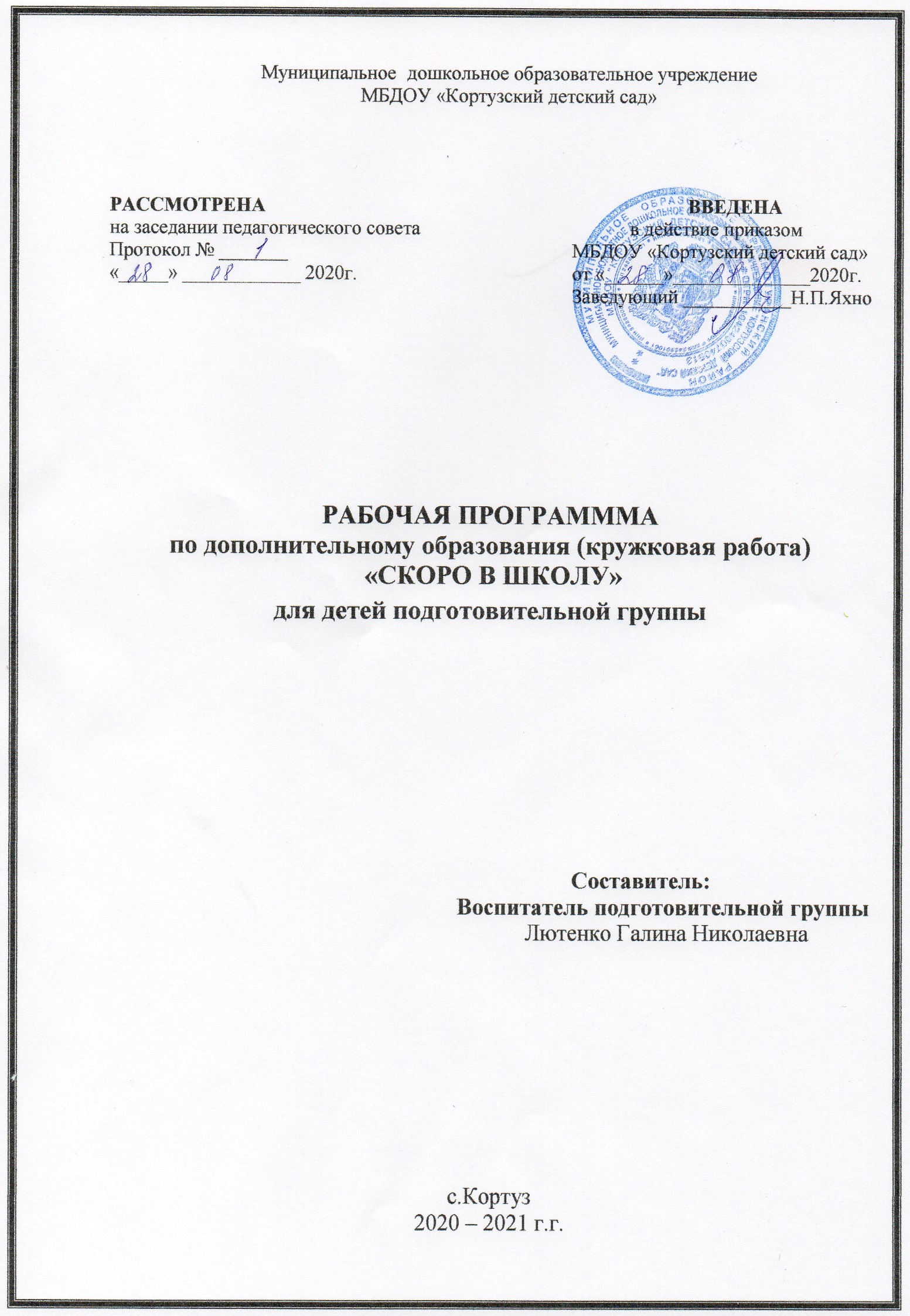 ОБРАЗОВАТЕЛЬНАЯ ПРОГРАММА КРУЖКА по ознакомлению с дикими животными «В мире животных»»для работы с детьми младшей группы (2020-2021уч. год)                                                                                     Руководитель кружка:Ширяева Ольга Леонидовна-воспитатель младшей группыСодержание-Целевой раздел.1.1.Пояснительная записка……………………………………………………. 1.2. Цель и задачи кружка………………………………………………………1.3.Методы, используемые в работе кружка………………………………… - Организационный раздел3.1. Организация работы кружка……………………………………………….- Содержательный раздел. 1.Перспективный план работы кружка «В мире животных»…  Диагностические задания.Список используемой литературыПояснительная запискаРоль развития речи ребенка в младшем дошкольном возрасте трудно переоценить. Овладение ее перестраивает процессы восприятия, памяти, мышления,  совершенствует все виды детской деятельности. Словарь младшего дошкольника пополняется названиями предметов, с которыми дети сталкиваются и действуют в быту, с многообразием животного мира. Дети затрудняются или допускают ошибки при назывании диких животных. Эти ошибки вызваны неточностью восприятия и представлений ребенка. Поэтому существенное значение на данном возрастном этапе приобретает углубление знаний об окружающем животном мире. Любое животное украшает нашу жизнь, делает ее насыщеннее и духовно богаче. Данная программа нацелена на развитие у младших дошкольников более яркой, активной выразительной речи. Этому во многом будет способствовать активное включение в речь малышей произведений устного народного творчества (загадок, закличек,  потешек, театрализованных игр, совместная деятельность с родителями, использование ИКТ).Цель и задачи кружкаОсновная цель кружка – создать условия для речевой активности детей младшего дошкольного возраста при знакомстве с дикими животными леса.Задачи:1.Ознакомление детей с основными обитателями животного мира леса.2. Развитие речевого аппарата, мимической мускулатуры, дыхательной системы детей.3.Формирование умений детей рассказать о животных и применять полученные знания в повседневной жизни и играх.1.3.Методы, используемые в работе кружка1. Наглядные методы:- наблюдения;- показа сказок (педагогом, детьми);- рассматривание книжных иллюстраций, репродукций;- проведение дидактических игр;2. Словесные методы:- чтение литературных произведений;- беседы с элементами диалога, обобщающие рассказы воспитателя.3. Игровые методы:- проведение разнообразных игр (малоподвижных, сюжетно – ролевых, дидактических, игр - драматизаций и др);- загадывание загадок;4.Практические методы- организация продуктивной деятельности детей;- оформление выставок .Основные направления.1. Познавательно-развлекательное направление ставит целью знакомство детей с компонентами живой природы. 2. Практическое направление - изучение животного мира.3. Исследовательское направление осуществляется в рамках продуктивной деятельности.Структура программыПрограмма составлена для младшего возраста. Отличительная особенность данной программы состоит в ее практической значимости: вовлечение детей  и родителей в поисковую деятельность, реализация индивидуального подхода. Основные организационные формыНепосредственно-образовательная деятельность.В свободной деятельности. Праздники и развлечения.Тематические выставки.Приемы1.Диалоги, беседы, рассказ воспитателя, родителей,2.сюжетно-ролевые игры, дидактические , театрализованные, пальчиковые, подвижные игры.3.проблемные ситуации,4.проектирование,  просмотр презентаций, анкетирование родителей.5. разучивание стихов, потешек, 6.наблюдения,7.рассматривание картин, иллюстраций.Планируемые результаты-После реализации программы  у детей появятся  более яркие представления об образе жизни диких животных, способах самозащиты от врагов; дети научатся замечать основные признаки, характеризующие понятие «дикие животные». Научатся узнавать диких животных на картинах.-Улучшится активная речь детей. Обогатится словарный запас. Появится умение слушать воспитателя, отвечать на вопросы, повторять за воспитателем потешки, прибаутки о диких животных.-Дети научатся исполнять разные игровые действия. Все это поможет им в дальнейшем овладеть родным языком, красиво говорить, давать развернутые высказывания.Организационный разделОрганизация работы кружка.Кружок работает в течение учебного года (сентябрь – май включительно), один раз в неделю в игровой форме в режиме дня. План кружка рассчитан на год.Список детей, посещающих кружок «В мире животных»1.Гудаков Саша2.Видергольд Карина3.Лютенко Тимоша.4. Лешковский Матвей. 5. Шуднева Вика6. Ширяев Саша7..Школин Костя8. Ширяев Витя9.Селифонов АртурВозраст детей: дети младшей группы В ходе реализации программы дети должны: 1.Знать и соблюдать элементарные правила поведения в природе (способствовать безопасного взаимодействия с растениями и животными);2.Проявлять интерес, доброту к природным явлениям и объектам;3.Помогать друг другу, бережное, доброжелательное отношение к природе, проявление творчества.В результате реализации программы у детей:1.Совершенствуется интеллект, расширяется кругозор, развивается сенсорика и наблюдательность;2.Учатся устанавливать связи зависимости обнаруживать причины и следствия;3Развивается речь. Уровень первоначальных знаний о диких животных и их отличительных особенностях.Дидактические игры, упражнения, вопросы.Дидактическая игра «Кто, где живет?».
Материал: предметные картинки с изображением домика и леса и набор предметных картинок с изображением домашних и диких животных (лиса, медведь, заяц, волк, белка, корова, свинья,лошадь).Содержание диагностического задания:Воспитатель предлагает ребенку рассмотреть картинки с изображением домика и леса, а затем просит расселить животных. Ребенок под картинкой с изображением леса должен разложить диких животных, под картинкой с изображением домика - домашних. После того как ребенок «расселил» животных по домикам, воспитатель просит перечислить всех животных, живущих в лесу и назвать их одним словом (дикие). Затем педагог просит ребенка назвать отличительные особенности внешнего вида животных (лиса рыжая, у нее длинный пушистый хвост).Критерии оценки
1 балл - ребенок не справляется с заданием без помощи взрослого.
2 балла - ребенок имеет первоначальные представления о диких животных (живут в лесу). Затрудняется назвать отличительные особенности.
3 балла - ребенок имеет первоначальные представления о диких животных (живут в лесу). Называет отличительные особенности внешнего вида знакомых животных. Уровень знаний о некоторых диких животных.Дидактические игры, упражнения, вопросыДидактическая игра «Кто в домике живет?».
Материал: домик с окошечками и ставенками. В окна вставлены иллюстрации с изображением диких животных.Содержание диагностического задания:Воспитатель показывает ребенку домик с закрытыми ставенками и предлагает, открывая каждое окошко, называть животных.Например:- Посмотри, какой чудесный домик. Хочешь узнать, кто в нем живет? Открывай окошечки и называй животных, которых ты увидишь.2. Дидактическая игра «Чьи детки?».Материал: предметные картинки с изображением диких животных и их детенышей (лиса-лисенок, волк-волчонок, заяц-зайчонок, белка-бельчонок ), фланелеграф.
Содержание диагностического задания:Воспитатель, выставляя на фланелеграф картинки детенышей животных, просит найти взрослое животное - маму.Например:На лужок будут приходить детеныши разных животных, которые потеряли своих мам. Постарайся помочь им. Нужно найти и поставить то животное, чей детеныш потерялся.Критерии оценки:  1балл - ребенок не справляется с заданием.2.балла - ребенок называет животных, знает, как они кричат.
Самостоятельно находит картинку с детенышем, но называет
не всех.3.балла - ребенок правильно называет всех домашних жи-
вотных. Знает, как они кричат, самостоятельно находит картин
ку с детенышем и называет его.Задание «Животный мир».Цель: выяснить знания детей о животных, знают ли  названия животных, их детенышей, имеют понятие о том, чем питаются.Материал: картинки с изображением диких и домашних животных, карточки из серии «Животные и их детеныши», иллюстрации - зимний лес, заяц на снегу, медведь, спящий в берлоге. 1.Назови части тела животного.2.Как называются детеныши разных животных?3. Почему одних животных называют домашними?4. Почему других животных называют  «дикими»?5. Чем питаются животные (медведь, белка, заяц)? Инструкция по проведению:  на столе лежат картинки, ребенок рассматривает их и отвечает на вопросы воспитателя. Критерии оценки:1.Ребенок правильно отвечает на поставленный вопрос, понимает смысл говорящего-3 балла.2. Ребенок затрудняется с ответом, может ответить только с помощью наводящих  вопросов-2 балла.3. Ребенок не может ответить на поставленный вопрос-1 балл.Высокий уровень:-12-15 баллов.Средний уровень- 8-10 баллов.Воспитанник должен:ЗНАТЬПравила поведения в природе.Основные признаки диких животных.ИМЕТЬ ПРЕДСТАВЛЕНИЕ.О сезонных изменениях жизни животных. О значении природы в жизни человека, бережному отношению к окружающему миру и последствиях экологически неграмотного поведения в природе.УМЕТЬВыполнять правила поведения на природе.(не срывать цветы, потому что ими питаются животные.Перспективный план работы с детьми по теме «Знакомство с дикими животными» в младшей группе.Сентябрь.Дикие животные нашего лесаПрезентация «Дикие животные»Беседа  «Дикие животные нашего леса»Загадки по картинкам «Дикие животные»Пальчиковая гимнастика «Лиса», «Волк»Игра «Кто спрятался»Игра-имитация «Артисты»Дидактическая игра. « Отгадай и назови»Работа с родителями: оформление выставки «Дикие животные», выучить загадки про животных.Октябрь«Здравствуй, зайка серенький»Беседа «Заяц», рассматривание картиныПодвижная игра  «Зайка серый умывается»Потешка «Заяц Егорка»Пальчиковая игра «Просыпались зайки»Дидактическая игра «Выбери картинку»Раскрашивание: «Раскрасим зайчику морковку»Ноябрь «Лиса и волк»Потешка «Бежала лесочком лиса с кузовочком»Дидактическая игра «Сложи картинку»Чтение сказок «Волк и семеро козлят», «Лиса и заяц»Пальчиковые игры «Серый  волк увидел зайца», «Серый волк»Изготовление совместно с родителями альбома « Дикие животные»Декабрь «Животные и их детеныши»Рассматривание картин «Дикие животные и их детеныши»Игра –путешествие  «Дикие животные и их детеныши»Подвижные игры: «Зайцы и волк», «Медведь и добрые зайчата»Дидактические игры «Помоги зайчику найти маму», «Парные картинки»Презентация «Помоги зайчику найти маму»Январь«Зимовье зверей»Презентация  «Как зимуют звери»Игра-драматизация  «Рукавичка»Подвижные игры  «У медведя во бору»Пальчиковая гимнастика «Бурый Мишенька», «Медведь в берлоге крепко спит» Дидактические игры: «Кто где живет» Изготовление книжки  « Кто живет в лесу»Февраль «По следам  животных…»Игра-путешествие «В зимнем сказочном лесу»Игра-упражнение «Ходим по глубокому снегу»Подвижные игры: «Подмети дорожку»Пение потешки «Заинька выходи»Нетрадиционное рисование: «Следы на снегу»Работа с родителями: оформление игрушек- невиданные звери.Март «В гостях у сказки»Театрализованная игра «Колобок»Дидактическая игра «Отгадай сказку»Беседа по сказке  «Теремок»Развлечение «Волк в гостях у ребят»Рассматривание альбома «Сказки»Работа с родителями: выставка книг «Добрая сказка» Апрель:В лес весна шагает»Театр на фланелеграфеИгра- беседа «Книжка про зверей»Сюжетная игра В лесу»Презентация «У кого самый пышный хвост»Подвижные игры «Заинька выходи»,  «Медведь и пчелы»МайЗдравствуй лес,  дремучий лес,Полный сказок и чудесПальчиковая гимнастика «Медведь»Подвижная игра «У медведя во бору»Рассматривание макета «Лес и его жители»Дидактические игры «Кто, что любит», «Помоги зверятам»Подвижная игра «Мишка косолапый», «Зайка серенький сидит»Презентация «Звуки леса»Нетрадиционное рисование «Подарки для зверей»
Развлечение с родителями «Этот лес- страна чудес»Анкета для родителей: «Краеведческое воспитание в семье»Материал, используемый на занятиях кружка «В мире животных».1.Демонстрационный материал «Дикие животные»2.Демонстрационный материал  «Детеныши диких животных»3.Альбомные листы, краски, кисточки4.Художественная детская литература5.Мыльные пузыри6.Пластилин, доска, салфетки7.Ленточки8.Чудесный мешочекСписок литературыГризик Т.Познаю мир: Издательский дом  «Воспитание дошкольника» М. 2007Кузнецова А.Е. Лучшие развивающие игры для детей до трех лет-М. ООО издательство  «Дом»Николаева С. Н. «Воспитание экологической культуры в дошкольном детстве», Артемова Л.Н.«Окружающий мир в дидактических играх дошкольников», Москва1992Богусловская З.М., Смирнова Е. О.«Развивающие игры для детей младшего дошкольного возраста». Москва 1991.Цвынтарный В. «Играем пальчиками и развиваем речь». Санк- Петербург. 1997